September 2022Coming together as a staff – What are our Cook core values for our learners?Share an artifact about something that says who you are and what you valueLook at the list of values:• Choose your top 10• Try to work down to your top 3Record your value on a sticky noteWe sorted and categorized the value sticky notes based on alike valuesAs a staff we co-designed our top 3 core values to be:ConnectionInclusionJoy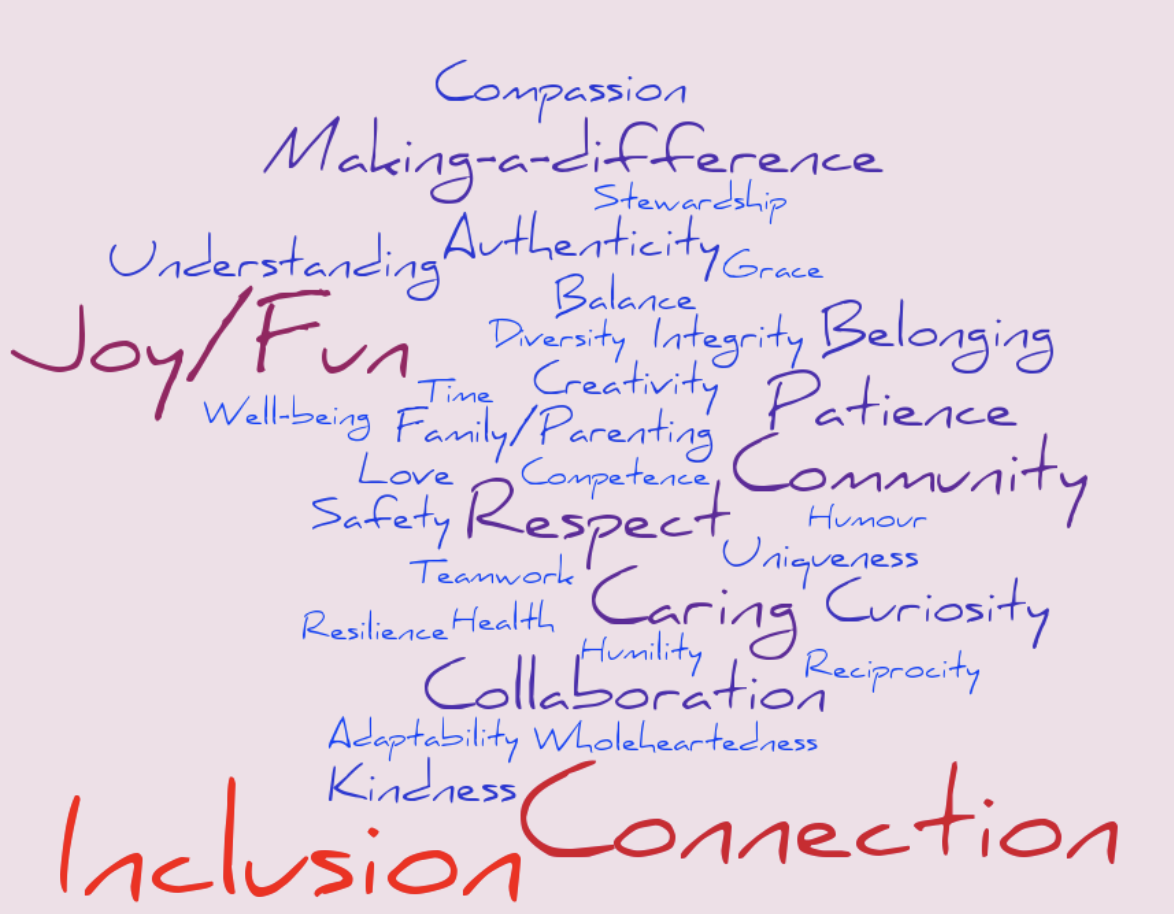 